Unit #3 Project:  Flat Stanley TravelsDue:  Tuesday, January 17th, 2017Step 1:  Select a relative or friend who lives far away.Step 2:  On the back of the paper character, Flat Stanley, write your relative’s name and your child’s name on the letter.Step 3:  Help your child address the envelope with your address and your relative’s address.  Mail Flat Stanley to your relative by December 27, 2016.Step 4:  When your Flat Stanley is returned to you, prepare your presentation: “My Flat Stanley visited my _______ (relative) in __________(relative’s home town).  In that town, the winter weather is __________ (at least 3 details).”  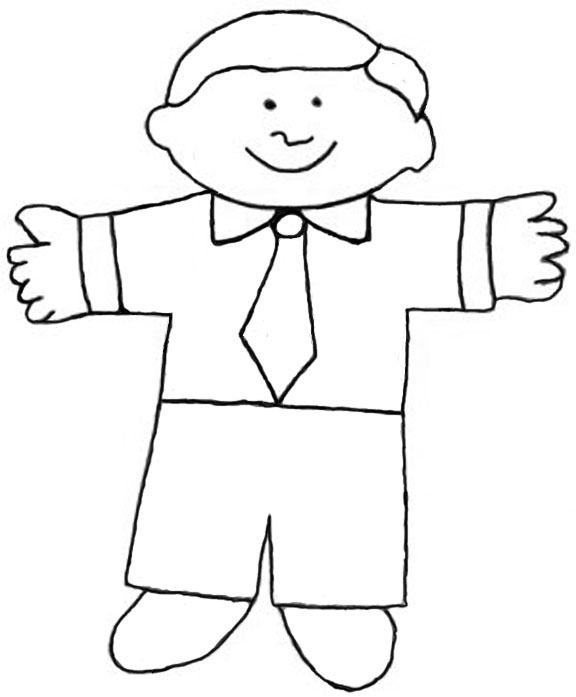 Dear ___________________,Please help me complete my school project on winter weather around the world.  Please decorate Flat Stanley with pictures, photos, or magazine clippings showing me what the winter weather looks like in your town.  Please write your town’s name on the top line. Please mail Flat Stanley back to me by January 10, 2017.  Thank you very much for helping me Love,__________________________